Dyddiad:    18 Mawrth 2021	AT:	Comisiynydd yr Heddlu a Throseddu, y Prif Gwnstabl ac Aelodau’r Cyd-bwyllgor Archwilio (Mr A Morgan, Mr M Evans, Mr M MacDonald, Ms K Curran a Ms L Hamilton) Copi at:	Ms B Peatling, Prif Swyddog Ariannol Cymdeithas Prif Swyddogion yr Heddlu a Staff/Swyddogion Uwch 		Cynrychiolwyr TIAA ac Archwilio Cymru Annwyl Syr/Fadam,Cynhelir cyfarfod o'r Cyd-bwyllgor Archwilio ar ddydd Iau 25 Mawrth 2021 am 10.00 o'r gloch drwy Skype for Business er mwyn trafod y materion ar yr agenda sydd ynghlwm. Caiff aelodau o’r Wasg a’r Cyhoedd fynychu’r cyfarfod hwn. I gymryd rhan drwy gyfrwng y Gymraeg, gofynnir i Aelodau o’r Cyhoedd roi 7 diwrnod o rybudd o leiaf er mwyn sicrhau darpariaeth o’r fath, fel yr hysbysir ar ein gwefan. Os daw hysbysiad hwyr, gwnawn ein gorau i ddarparu’r gwasanaeth hwn ond nid oes sicrwydd y bydd ar gael.  Yr eiddoch yn gywir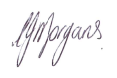 Mrs Carys F MorgansPennaeth StaffAmg.A  G  E  N  D  AYmddiheuriadau am absenoldebDatganiadau o ddiddordebCadarnhau cofnodion y cyfarfod a gynhaliwyd ar 9 Rhagfyr 2020Materion i’w Trafod Ystyried yr adroddiadau canlynol gan yr archwilwyr mewnol:Adolygiad Sicrwydd Credydwyr Adolygiad Sicrwydd Rheoli Ystadau – Trefniadau Llywodraethu Adolygiad Sicrwydd Iechyd a Diogelwch Ystyried Adroddiad Sicrwydd Rheoliadau Mewnol Cryno 2020/21 Ystyried Cynllun Archwilio Mewnol Blynyddol drafft 2021/22Ystyried Cynllun Archwilio drafft 2021/22 Archwilio Cymru Diweddariad AHGTAEMDerbyn drafft o Fframwaith Llywodraethu ar y Cyd 2021/22Ystyried y Cynllun Ariannol Tymor Canolig, gan gynnwys Strategaeth Gyfalaf a Chronfeydd Wrth Gefn 2021/22 – 2025/26Ystyried y Strategaeth Rheoli Trysorlys  Ystyried y  Polisïau Cyfrifyddu drafft ar gyfer Datganiad o Gyfrifon 2020/21Derbyn yr amserlen ar gyfer y Cyfrifon Blynyddol  Ystyried adroddiad blynyddol drafft 2020/21 y Cyd-bwyllgor Archwilio Bu’r wybodaeth yn yr adroddiad isod yn ddarostyngedig i ofynion Deddf Rhyddid Gwybodaeth 2000, Deddf Diogelu Data 1998, a phrawf budd cyhoeddus Swyddfa Comisiynydd Heddlu a Throseddu Dyfed-Powys, ac ystyrir ei bod wedi ei heithrio rhag cyhoeddi o dan adran 13 Atodlen 12A Deddf Llywodraeth Leol 1972.   Ystyried Datganiad Llywodraethu Blynyddol drafft y Prif Gwnstabl a’r Comisiynydd ar gyfer 2020/21 Ystyried cofrestr Risg Corfforaethol yr Heddlu  Ystyried cofrestr Risg Corfforaethol SCHTh Derbyn y camau gweithredu o gyfarfod y Grŵp Llywodraethu Corfforaethol a gynhaliwyd ar 23 Chwefror 2021 Derbyn diweddariad o gyfarfod y Grŵp Llywodraethu Archwilio a gynhaliwyd ar 28 Ionawr 2021Diweddariad ar weithgarwch Twyll a’r Polisi Gwrth-dwyll a Gwrth-lygreddDiweddariad ar achosion o dorri data Diweddariadau Aelodau Diwrnod Hyfforddi Cyd-bwyllgor Archwilio Cymru Gyfan Trefniadau o ran Cynllunio ar gyfer Olyniaeth Unrhyw fusnes arall  